.RIGHT-LEFT-RIGHT - LEFT-RIGHT-LEFT, CROSS-ROCK/ROCK- TOUCH-ROCK/ROCKStyling note: count 5 can be split into a syncopated toe/strut for advanced dancers or slower musicTOE/STRUT-TOE/STRUT, POINT-POINT/STEP, SHORT/SHORT-, LONG-LONG-TURN/STEPTOE/STRUT-ROCK/ROCK, TOE/STRUT-ROCK/ROCK, TOE/STRUT-ROCK/ROCK-TOUCH-TURNStyling note: you should end with right toe out, naturally. Scuff/stomps can be substituted for toe/struts on counts 1&, 3& and 5& for more advanced dancers (or slower music)RIGHT/TOGETHER-RIGHT - LEFT, RIGHT/TOGETHER-RIGHT - TURN, STEP-PIVOTREPEATKodiak 2-Step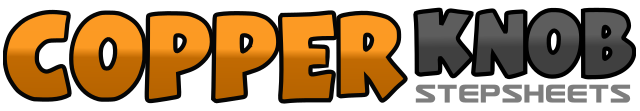 .......Count:32Wall:4Level:Intermediate.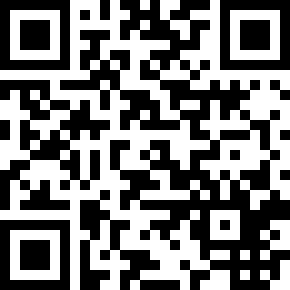 Choreographer:Hedy McAdams (USA)Hedy McAdams (USA)Hedy McAdams (USA)Hedy McAdams (USA)Hedy McAdams (USA).Music:This Song Is for You - Merle HaggardThis Song Is for You - Merle HaggardThis Song Is for You - Merle HaggardThis Song Is for You - Merle HaggardThis Song Is for You - Merle Haggard........1&2(Angling body left and moving forward on a diagonal right) step right-together-right3&4(Angling body right and moving forward on a diagonal left) step left-together-left5Cross right over left6&Rock left to left, recover right7Touch left beside right8Rock-step left back & left (diagonal)&Recover weight right5Cross-step right toe over left&Drop right heel1Tap left toe forward&Step down on left (advancing forward, slightly)2Tap right toe forward&Step down on right (advancing forward, slightly)3Point left toe forward4Point left toe back&(Softly) transfer weight left5&Take 2 short steps back, right, then left6-7Take 2 long steps back, right, then left8(First count of a ¼ Monterey turn) sweep right foot in a circle to the right to propel a quick ¼ turn right (3:00), ending with weight right, positioned slightly behind left&Step left in place (or slightly forward, if more comfortable)1Tap right toe forward&Step right heel down (sliding forward)2Rock-step left back & left (diagonal)&Recover weight right3Tap left toe forward&Step left heel down (sliding forward)4Rock-step right back & right (diagonal)&Recover weight left5Tap right toe forward&Step down on right foot (sliding forward)6Rock-step left back & left (diagonal)&Recover weight right7Touch left toe forward, positioning knee out & ankle in8Swivel both heels left, turn body ¼ right (6:00)and step left back (in one smooth motion)1&Step right to right, step left beside right2Rock-step right to right3Rock-step left to left4&Step right to right, step left beside right5Step right to right6Turn ¼ left (3:00) & step left forward7Step right forward8Pivot ½ left (9:00), ending with weight left